November 13, 2017Docket No. P-2017-2622818Utility Code: 230240MICHAEL W. HASSELL, ESQUIRE						     POST & SCHELL, P.C.17 NORTH SECOND STREET12TH FLOORHARRISBURG, PA 17101-1601RE: Aqua Pennsylvania Wastewater, Inc. (Aqua) –Review of its Second Long Term Infrastructure Improvement Plan (Second LTIIP)Dear Mr. Hassell:		Aqua filed a filed a Petition seeking approval of its Second LTIIP on September 1, 2017. To assist the Commission in conducting the review of Aqua’s Second LTIIP, please respond with the information requested in Attachment 1. In addition to the hard-copy filing directions, below, please also email the information to jvanzant@pa.gov.  		Please forward the information to the Secretary of the Commission at the address listed below within ten (10) days of the date of this letter. Make sure to reference the Docket Number listed above when filing your response. Please note that some responses may be e-filed to your case, http://www.puc.pa.gov/efiling/default.aspx. A list of document types allowed to be e-filed can be found at http://www.puc.pa.gov/efiling/DocTypes.aspx. Rosemary Chiavetta, SecretaryPennsylvania Public Utility Commission400 North StreetHarrisburg, PA 17120	Your answers should be verified per 52 Pa Code § 1.36.  Accordingly, you must provide the following statement with your responses:I, ________________, hereby state that the facts above set forth are true and correct to the best of my knowledge, information and belief, and that I expect to be able to prove the same at a hearing held in this matter.  I understand that the statements herein are made subject to the penalties of 18 Pa. C.S. § 4904 (relating to unsworn falsification to authorities).		The blank should be filled in with the name of the appropriate company representative, and the signature of that representative should follow the statement.		If you have any questions on this matter, please contact John Van Zant, Bureau of Technical Utility Services, at jvanzant@pa.gov, or (717) 787-3810.  							Sincerely,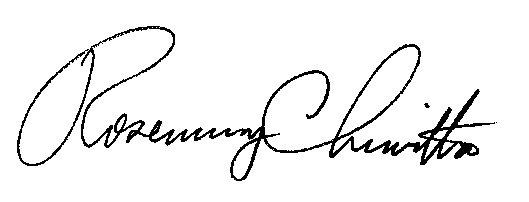 							Rosemary Chiavetta  							Secretary  Enclosure – Attachment 1cc:  John Van Zant, TUSAttachment 1Data Request TUS-1Docket No.  P-2017-2622818Aqua Pennsylvania Wastewater, Inc.Second LTIIPReference the Second LTIIP, Exhibit A, page 2, Aqua Annual Collection System Investments per Calendar Year and Asset Type Table.The table shows the amount of investment made by year for each of the Aqua operating areas.  Provide a similar table that includes the quantities of materials replaced or repaired for each of the calendar years 2013 through 2017.Provide a table that details the quantity of main that was replaced as compared to main that was lined in each of the operating areas for each of the calendar years 2013 through 2017.Reference the Aqua Second LTIIP, Exhibit A, pages 33 and 34.Reference Tables 5.1 and 5.2.  Provide similar tables that detail the quantities of eligible property planned to be repaired or replaced by operating area for each of the calendar years 2018 through 2022.Clarify the eligible property category/categories that are addressed by the CCTV Main Inspections and Clean and Televise projects.  Reference 66 Pa. C.S. § 1351. Describe the process that will be employed when selecting LTIIP projects to be competitively bid, including how contractors are pre-qualified, how bids are solicited, and how bids are evaluated. Provide a sample of an RFP and contractor agreement.Provide a summary and copy of the procedure(s) controlling the bidding process. Reference the Aqua Second LTIIP, Exhibit A, page 38, Contractors.Please state if all the work being performed by contractors is awarded through a competitive bid process. Explain in detail how contractors are evaluated to determine on-going acceptable performance, including safety and cost effectiveness. Please state if all the Second LTIIP work is expected to be performed by contractors.  If Aqua personnel are to perform any of the Second LTIIP work, provide detail on the number and types of projects Aqua personnel would complete.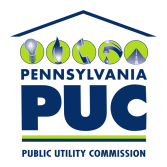 COMMONWEALTH OF PENNSYLVANIAPENNSYLVANIA PUBLIC UTILITY COMMISSION400 NORTH STREET, HARRISBURG, PA 17120IN REPLY PLEASE REFER TO OUR FILE